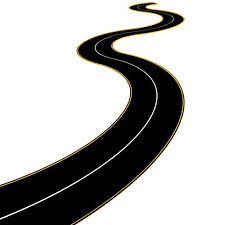 “A good way to widen out the strait and narrow path would be for more people to walk on it.”Arabian proverb